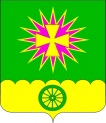 СОВЕТ НОВОВЕЛИЧКОВСКОГО СЕЛЬСКОГОПОСЕЛЕНИЯ ДИНСКОГО РАЙОНАРЕШЕНИЕот 16.11.2021									 № 149-38/4станица НововеличковскаяО внесении изменений в решение Совета Нововеличковского сельского поселения Динского района от 21.12.2020 № 98-26/4 «О бюджете Нововеличковского сельского поселения Динского района на 2021 год»В соответствии со статьей 26 Устава Нововеличковского сельского поселения Динского района Совет Нововеличковского сельского поселения Динского района р е ш и л:	1. Внести в решение Совета Нововеличковского сельского поселения Динского района от 21.12.2020 года № 98-26/4 «О бюджете Нововеличковского сельского поселения Динского района на 2021 год» следующие изменения:1.1. Статью 1 изложить в следующей редакции:«1. Утвердить основные характеристики бюджета Нововеличковского сельского поселения на 2021 год:1) общий объем доходов в сумме 77 789,3 тыс. рублей;2) общий объем расходов в сумме 85 678,2 тыс. рублей;3) общий объем бюджетных ассигнований, направленных на исполнение публичных нормативных обязательств, в сумме 230,0 тыс. рублей;4) резервный фонд администрации Нововеличковского сельского поселения в сумме 50,0 тыс. рублей;5) верхний предел муниципального внутреннего долга Нововеличковского  сельского поселения Динского района на 01 января 2022 года в сумме 2000,0 тыс. рублей, в том числе верхний предел долга по муниципальным гарантиям в сумме 0,0 тыс. рублей.6) дефицит  бюджета поселения в сумме 7 888,9 тыс. рублей».1.2. Приложение 4 «Поступление доходов в бюджет Нововеличковскогосельского поселения в 2021 году» изложить в новой редакции: Поступление доходов в бюджет Нововеличковскогосельского поселения в 2021 году(тыс. рублей)1.3. Приложение 5 «Безвозмездные поступления  из других бюджетов бюджетной системы Российской Федерации в 2021 году» изложить в новой редакции:                                   ПРИЛОЖЕНИЕ 5  к решению Совета Нововеличковского                                                                  сельского поселения Динского района                                                        «О бюджете Нововеличковского                                                                  сельского поселения Динского района                        на 2021 год»                                                                         от 16.11.2021 г. № 149-38/4Безвозмездные поступления из других бюджетов бюджетной системы Российской Федерации в 2021 году(тыс. рублей)1.4. Приложение 7 «Распределение расходов бюджета Нововеличковского сельского поселения на 2021 год по разделам и подразделам функциональной классификации расходов бюджетов Российской Федерации» изложить в новой редакции:  ПРИЛОЖЕНИЕ 7к решению Совета Нововеличковского сельского поселения Динского района "О бюджете Нововеличковского сельского поселения на 2021 год"                                                                       от 16.11.2021 г. № 149-38/4Распределение расходов Бюджета Нововеличковского сельского поселения на 2021 год по разделам и подразделам функциональной классификации расходов бюджетов Российской Федерации(тыс. рублей)1.5. Приложение 8 «Ведомственная структура расходов бюджета Нововеличковского сельского поселения на 2021 год» изложить в новой редакции:ПРИЛОЖЕНИЕ 8к решению Совета Нововеличковского сельского поселения Динского района "О бюджете Нововеличковского сельского поселения на 2021 год"                                                         от 16.11.2021 г. № 149-38/4Ведомственная структура расходов бюджета Нововеличковского сельского поселения на 2021 годтыс.руб.1.6. Приложение 9  «Распределение бюджетных ассигнований по целевым статьям (муниципальным программам Нововеличковского сельского поселения Динского района и непрограммным направлениям деятельности), группам видов расходов классификации расходов бюджетов  на 2021 год» изложить в новой редакции:ПРИЛОЖЕНИЕ 9к решению Совета Нововеличковского сельского поселения Динского района «О бюджете Нововеличковского сельского поселения Динского района на 2021 год»                                        от 16.11.2021 г. № 149-38/4Распределение бюджетных ассигнований по целевым статьям (муниципальным программам Нововеличковского сельского поселения Динского района и непрограммным направлениям деятельности), группам видов расходов классификации расходов бюджетов на 2021 год тыс. руб.1.7. Приложение 10 «Источники внутреннего финансирования дефицита бюджета Нововеличковского сельского поселения на 2021 год» изложить в новой редакции:1.8. Приложение 11 «Программа муниципальных внутренних заимствований  Нововеличковского сельского поселения Динского района на 2021 год» изложить в новой редакции:Программа муниципальных внутренних заимствований  Нововеличковского сельского поселения Динского района на 2021 год(тыс. рублей)2. Администрации Нововеличковского сельского поселения настоящее решение опубликовать в газете «Трибуна» и разместить на официальном сайте Нововеличковского сельского поселения Динского района в сети «Интернет».3. Контроль за выполнением настоящего решения возложить на бюджетную комиссию Совета Нововеличковского сельского поселения Динского района (Юрченко) и администрацию Нововеличковского сельского поселения. 4. Решение вступает в силу после его официального опубликования.Председатель Совета Нововеличковского сельского поселения	Динского района                                                                                   С.А.ЖуриковГлава Нововеличковскогосельского поселенияДинского района	                                                                                 Г.М.КоваПРИЛОЖЕНИЕ 4к решению Совета Нововеличковского сельского поселения Динского района «О бюджете Нововеличковского сельского поселения Динского районана 2021 год»от 16.11.2021 г. № 149-38/4Код БКНаименование доходаСумма1 00 00000 00 0000 000Налоговые и неналоговые доходы38 069,51 01 02000 01 0000 110Налог на доходы физических лиц13 260,01 03 02230 01 0000 1101 03 02240 01 0000 1101 03 02250 01 0000 1101 03 02260 01 0000 110Доходы от уплаты акцизов на нефтепродукты, производимые на территории Российской Федерации, подлежащие распределению между бюджетами субъектов Российской Федерации и местными  бюджетами*6 991,81 05 03000 01 0000 110Единый сельскохозяйственный налог4 040,01 06 01030 10 0000 110Налог на имущество физических лиц3 800,01 06 06033 10 0000 110Земельный налог с организаций, обладающих земельным участком, расположенным в границах сельских поселений3 404,01 06 06043 10 0000 110Земельный налог с физических лиц, обладающих земельным участком, расположенным в границах сельских поселений6 150,01 11 05025 10 0000 120Доходы, получаемые в виде арендной платы, а также средства от продажи права на заключение договоров аренды за земли, находящиеся в собственности сельских поселений (за исключением земельных участков муниципальных бюджетных и автономных учреждений)184,31 11 05035 10 0000 120Доходы от сдачи в аренду имущества, находящегося в оперативном управлении органов управления поселений и созданных ими учреждений (за исключением имущества  муниципальных автономных  учреждений)74,81 13 02995 10 0000 130Прочие доходы от компенсации затрат бюджетов сельских поселений128,31 14 02053 10 0000 410Доходы от реализации иного имущества, находящегося в собственности сельских поселений (за исключением имущества муниципальных бюджетных и автономных учреждений, а также имущества муниципальных унитарных предприятий, в том числе казенных), в части реализации основных средств по указанному имуществу9,01 16 07090 10 0000 140Иные штрафы, неустойки, пени, уплаченные в соответствии с законом или договором в случае неисполнения или ненадлежащего исполнения обязательств перед муниципальным органом, (муниципальным казенным учреждением) сельского поселения10,01 17 05050 10 0000 180Прочие неналоговые доходы бюджетов сельских поселений16,82 00 00000 00 0000 000Безвозмездные поступления39 719,82 02 00000 00 0000 000Безвозмездные поступления от других бюджетов бюджетной системы РФ39 316,12 02 10000 00 0000 150Дотации бюджетам бюджетной системы Российской Федерации11 625,32 02 15001 00 0000 150Дотации на выравнивание бюджетной обеспеченности8 806,62 02 15001 10 0000 150Дотация бюджетам сельских поселений на выравнивание бюджетной обеспеченности из бюджета субъекта Российской Федерации8 806,62 02 19999 00 0000 150Прочие дотации2 818,72 02 19999 10 0000 150Прочие дотации бюджетам сельских поселений2 818,72 02 20000 00 0000 150Субсидии бюджетам бюджетной системы Российской Федерации (межбюджетные субсидии)21 992,62 02 20077 00 0000 150Субсидии бюджетам на софинансирование капитальных вложений в объекты муниципальной собственности5 700,02 02 20077 10 0000 150Субсидии бюджетам сельских поселений на софинансирование капитальных вложений в объекты муниципальной собственности5 700,02 02 29999 00 0000 150Прочие субсидии16 292,62 02 29999 10 0000 150Прочие субсидии бюджетам сельских поселений16 292,62 02 30000 00 0000 150Субвенции бюджетам бюджетной системы Российской Федерации498,22 02 30024 00 0000 150Субвенции местным бюджетам на выполнение передаваемых полномочий субъектов Российской Федерации7,62 02 30024 10 0000 150Субвенции бюджетам сельских поселений на выполнение передаваемых полномочий субъектов РФ7,62 02 35118 00 0000 150Субвенции бюджетам на осуществление первичного воинского учета на территориях, где отсутствуют военные комиссариаты490,62 02 35118 10 0000 150Субвенции бюджетам сельских поселений на осуществление первичного воинского учета на территориях, где отсутствуют военные комиссариаты490,62 02 40000 00 0000 150Иные межбюджетные трансферты5 200,02 02 49999 00 0000 150Прочие межбюджетные трансферты, передаваемые бюджетам5 200,02 02 49999 10 0000 150Прочие межбюджетные трансферты, передаваемые бюджетам сельских поселений5 200,02 04 00000 00 0000 150БЕЗВОЗМЕЗДНЫЕ ПОСТУПЛЕНИЯ ОТ НЕГОСУДАРСТВЕННЫХ ОРГАНИЗАЦИЙ100,02 04 05000 00 0000 150Безвозмездные поступления от негосударственных организаций в бюджеты сельских поселений100,02 04 05099 10 0000 150Прочие безвозмездные поступления от негосударственных организаций в бюджеты сельских поселений100,02 07 00000 00 0000 150ПРОЧИЕ БЕЗВОЗМЕЗДНЫЕ ПОСТУПЛЕНИЯ313,02 07 05000 00 0000 150Прочие безвозмездные поступления в бюджеты сельских поселений313,32 07 05030 10 0000 150Прочие безвозмездные поступления в бюджеты сельских поселений313,32 19 35118 10 0000 150Возврат остатков субвенций на осуществление первичного воинского учета на территориях, где отсутствуют военные комиссариаты, из бюджетов сельских поселений9,3Всего доходов85 678,2Код БКНаименование доходаСумма2 02 00000 00 0000 000Безвозмездные поступления от других бюджетов бюджетной системы РФ39 316,12 02 10000 00 0000 150Дотации бюджетам бюджетной системы Российской Федерации11 625,32 02 15001 00 0000 150Дотации на выравнивание бюджетной обеспеченности8 806,62 02 15001 10 0000 150Дотация бюджетам сельских поселений на выравнивание бюджетной обеспеченности из бюджета субъекта Российской Федерации8 806,62 02 19999 00 0000 150Прочие дотации2 818,72 02 19999 10 0000 150Прочие дотации бюджетам сельских поселений2 818,72 02 20000 00 0000 150Субсидии бюджетам бюджетной системы Российской Федерации (межбюджетные субсидии)21 992,62 02 20077 00 0000 150Субсидии бюджетам на софинансирование капитальных вложений в объекты муниципальной собственности5 700,02 02 20077 10 0000 150Субсидии бюджетам сельских поселений на софинансирование капитальных вложений в объекты муниципальной собственности5 700,02 02 29999 00 0000 150Прочие субсидии16 292,62 02 29999 10 0000 150Прочие субсидии бюджетам сельских поселений16 292,62 02 30000 00 0000 150Субвенции бюджетам бюджетной системы Российской Федерации498,22 02 30024 00 0000 150Субвенции местным бюджетам на выполнение передаваемых полномочий субъектов Российской Федерации7,62 02 30024 10 0000 150Субвенции бюджетам сельских поселений на выполнение передаваемых полномочий субъектов РФ7,62 02 35118 00 0000 150Субвенции бюджетам на осуществление первичного воинского учета на территориях, где отсутствуют военные комиссариаты490,62 02 35118 10 0000 150Субвенции бюджетам сельских поселений на осуществление первичного воинского учета на территориях, где отсутствуют военные комиссариаты490,62 02 40000 00 0000 150Иные межбюджетные трансферты5 200,02 02 49999 00 0000 150Прочие межбюджетные трансферты, передаваемые бюджетам5 200,02 02 49999 10 0000 150Прочие межбюджетные трансферты, передаваемые бюджетам сельских поселений5 200,0№п/пНаименование РЗПРСумма 12345Всего85 678,2        в том числе:1.Общегосударственные вопросы010027 569,9Функционирование высшего должностного лица субъекта Российской Федерации и органа местного самоуправления01021 184,6Функционирование Правительства Российской Федерации, высших исполнительных органов   государственной власти субъектов Российской Федерации, местных администраций01047 124,0Осуществление внешнего муниципального финансового контроля0106286,6Резервные фонды011150,0Другие общегосударственные вопросы011318 924,72.Национальная оборона0200490,6Мобилизационная и вневойсковая подготовка0203490,63.Национальная безопасность и правоохранительная деятельность0300120,0Защита населения и территории от чрезвычайных ситуаций природного и техногенного характера, гражданская оборона030950,0Другие вопросы в области национальной безопасности и правоохранительной деятельности031070,04.Национальная экономика040018 184,8Дорожное хозяйство040918 064,8Другие вопросы в области национальной экономики0412120,05.Жилищно-коммунальное хозяйство05008 159,5Коммунальное хозяйство05022 080,0Благоустройство05036 079,56.Образование070078,6Профессиональная подготовка, переподготовка и повышение квалификации070548,6Молодежная политика и оздоровление детей070730,07.Культура, кинематография080016 112,4Культура080115 662,4Другие вопросы в области культуры0804450,08.Социальная политика1000230,0Пенсионное обеспечение1001230,09.Физическая культура и спорт110014 546,2Физическая культура 11011 375,8Массовый спорт110213 170,410.Средства массовой информации1200183,7Другие вопросы в области средств массовой информации1204183,711.Обслуживание государственного и муниципального долга13002,5Обслуживание государственного и муниципального долга13012,5№ п/пНаименованиеВедРзПРЦСРВРИТОГО 12345678ВСЕГО    85 678,2Администрация Нововеличковского сельского поселения99285 678,2 1.Общегосударственные вопросы010027 569,9 1.Общегосударственные вопросы992010027 569,9Функционирование высшего должностного лица субъекта Российской Федерации и   муниципального образования01021184,6Функционирование высшего должностного лица субъекта Российской Федерации и   муниципального образования01021184,6Функционирование высшего должностного лица субъекта Российской Федерации и   муниципального образования99201021184,6Обеспечение деятельности высшего органа исполнительной власти муниципального образования010250 0 00 000001184,6Обеспечение деятельности высшего органа исполнительной власти муниципального образования010250 0 00 000001184,6Обеспечение деятельности высшего органа исполнительной власти муниципального образования992010250 0 00 000001184,6Высшее должностное лицо муниципального образования010250 1 00 000001184,6Высшее должностное лицо муниципального образования992010250 1 00 000001184,6Расходы на обеспечение функций органов местного самоуправления010250 1 00 001901184,6Расходы на обеспечение функций органов местного самоуправления992010250 1 00 001901184,6Расходы на выплаты персоналу в целях обеспечения выполнения функций муниципальными органами, казенными учреждениями, органами управления государственными внебюджетными фондами010250 1 00 001901001184,6Расходы на выплаты персоналу в целях обеспечения выполнения функций муниципальными органами, казенными учреждениями, органами управления государственными внебюджетными фондами010250 1 00 001901001184,6Расходы на выплаты персоналу в целях обеспечения выполнения функций муниципальными органами, казенными учреждениями, органами управления государственными внебюджетными фондами010250 1 00 001901001184,6Расходы на выплаты персоналу в целях обеспечения выполнения функций муниципальными органами, казенными учреждениями, органами управления государственными внебюджетными фондами992010250 1 00 001901001184,6Функционирование Правительства Российской Федерации, высших исполнительных органов государственной власти субъектов Российской Федерации, местных администраций01047 200,8Функционирование Правительства Российской Федерации, высших исполнительных органов государственной власти субъектов Российской Федерации, местных администраций01047 200,8Функционирование Правительства Российской Федерации, высших исполнительных органов государственной власти субъектов Российской Федерации, местных администраций01047 200,8Функционирование Правительства Российской Федерации, высших исполнительных органов государственной власти субъектов Российской Федерации, местных администраций99201047 200,8Обеспечение деятельности администрации муниципального образования010451 0 00 000007 200,8Обеспечение деятельности администрации муниципального образования992010451 0 00 000007 200,8Обеспечение функционирования администрации муниципального образования010451 1 00 000007 124,0Обеспечение функционирования администрации муниципального образования992010451 1 00 000007 124,0Расходы на обеспечение функций органов местного самоуправления010451 1 00 001907 124,0Расходы на обеспечение функций органов местного самоуправления992010451 1 00 001907 124,0Расходы на выплаты персоналу в целях обеспечения выполнения функций муниципальными органами, казенными учреждениями, органами управления государственными внебюджетными фондами010451 1 00 001901006 920,7Расходы на выплаты персоналу в целях обеспечения выполнения функций муниципальными органами, казенными учреждениями, органами управления государственными внебюджетными фондами010451 1 00 001901006 920,7Расходы на выплаты персоналу в целях обеспечения выполнения функций муниципальными органами, казенными учреждениями, органами управления государственными внебюджетными фондами010451 1 00 001901006 920,7Расходы на выплаты персоналу в целях обеспечения выполнения функций муниципальными органами, казенными учреждениями, органами управления государственными внебюджетными фондами992010451 1 00 001901006 920,7Закупка товаров, работ и услуг для обеспечения государственных (муниципальных) нужд992010451 1 00 00190200139,0Иные бюджетные ассигнования992010451 1 00 0019080056,7Административные комиссии992010451 2 00 000007,6Осуществление отдельных полномочий Краснодарского края по образованию и организации деятельности  административных комиссий992010451 2 00601907,6Закупка товаров, работ и услуг для обеспечения государственных (муниципальных) нужд7,6Закупка товаров, работ и услуг для обеспечения государственных (муниципальных) нужд992010451 2 00601902007,6Обеспечение деятельности финансовых, налоговых и таможенных органов финансового (финансово-бюджетного) надзора9920106286,6Осуществление отдельных полномочий поселений по осуществлению внешнего муниципального контроля за исполнением местных бюджетов992010675 9 00 00000286,6Расходы на обеспечение функций органов местного самоуправления992010675 9 00 00190286,6Межбюджетные трансферты992010675 9 00 00190500286,6Резервные фонды992011150,0Обеспечение деятельности администрации муниципального образования992011151 0 00 0000050,0Финансовое обеспечение непредвиденных расходов992011151 5 00 0000050,0Резервный фонд администрации муниципального района992011151 5 00 2059050,0Иные бюджетные ассигнования992011151 5 00 2059080050,0Другие общегосударственные вопросы992011318 924,7Муниципальная программа "О проведении работ по уточнению записей в похозяйственных книгах"992011301 0 00 00000210,0Отдельные мероприятия муниципальной программы992011301 1 00 00000210,0Проведение работ по уточнению записей в книгах похозяйственного учета992011301 1 01 00000210,0Закупка товаров, работ и услуг для обеспечения государственных (муниципальных) нужд992011301 1 01 00000200210,0Муниципальная программа "Противодействие коррупции в Нововеличковском сельском поселении Динского района"992011302 0 00 0000010,0Отдельные мероприятия муниципальной программы992011302 1 00 0000010,0Мероприятия по противодействию коррупции992011302 1 01 0000010,0Закупка товаров, работ и услуг для обеспечения государственных (муниципальных) нужд992011302 1 01 0000020010,0Муниципальная программа "Управление муниципальным имуществом и регулирование земельных отношений на территории муниципального образования Нововеличковское сельское поселение Динского района"992011303 0 00 00000585,3Отдельные мероприятия муниципальной программы992011303 1 00 00000441,2Оценка недвижимости, признание прав и регулирование отношений по муниципальной собственности992011303 1 01 00000441,2Закупка товаров, работ и услуг для государственных (муниципальных нужд)992011303 1 01 00000200441,2Отдельные мероприятия муниципальной программы992011303 2 00 00000144,1Осуществление отдельных муниципальных полномочий по распоряжению земельными участками, собственность на которые не разграничена992011303 2 01 00000144,1Закупка товаров, работ и услуг для обеспечения государственных (муниципальных) нужд992011303 2 01 00000200144,1Непрограммные расходы992011399 0 00 000001 184,3Прочие непрограммные расходы992011399 2 00 000001 184,3Осуществление непрограммных мероприятий992011399 2 01 000001 184,3Мероприятия по содержанию и обслуживанию казны Нововеличковского сельского поселения Динского района992011399 2 01 200201 184,3Закупка товаров, работ и услуг для обеспечения государственных (муниципальных) нужд992011399 2 01 200202001 184,3992011399 2 01 200202001 184,3 ЦБРасходы на обеспечение деятельности централизованной бухгалтерии992011351 6 00 000002367,6Обеспечение деятельности подведомственных учреждений (централизованной бухгалтерии)992011351 6 00 005902367,6Расходы на выплаты персоналу в целях обеспечения выполнения функций муниципальными органами, казенными учреждениями, органами управления государственными внебюджетными фондами992011351 6 00 005901001812,9Закупка товаров, работ и услуг для обеспечения государственных (муниципальных) нужд992011351 6 00 00590200554,7Реализация муниципальных функций, связанных с муниципальным управлением992011351 7 00 000004 768,0Прочие обязательства муниципального образования992011351 7 00 290104 768,0Иные бюджетные ассигнования992011351 7 00 290108004 768,0 ОДАОбеспечение хозяйственного обслуживания муниципальных органов992011351 8 00 000009 799,5Расходы на обеспечение деятельности (оказание услуг) муниципальных учреждений992011351 8 00 005909 799,5Расходы на выплаты персоналу в целях обеспечения выполнения функций муниципальными органами, казенными учреждениями, органами управления государственными внебюджетными фондами992011351 8 00 005901005 769,2Закупка товаров, работ и услуг для обеспечения государственных (муниципальных) нужд992011351 8 00 005902003 991,0Иные бюджетные ассигнования992011351 8 00 0059080039,3 2.Национальная оборона99202 00490,6Мобилизационная и вневойсковая подготовка9920203490,6Осуществление первичного воинского учета на территориях, где отсутствуют военные комиссариаты992020355 2 00 00000490,6Осуществление первичного воинского учета на территориях, где отсутствуют военные комиссариаты992020355 2 00 51180490,6Расходы на выплаты персоналу в целях обеспечения выполнения функций муниципальными органами, казенными учреждениями, органами управления государственными внебюджетными фондами992020355 2 00 51180100490,6 3.Национальная безопасность и правоохранительная деятельность9920300120,0Защита населения и территории от чрезвычайных ситуаций природного и техногенного характера, гражданская оборона992030950,0Муниципальная программа "Обеспечение безопасности на водных объектах, защита населения от чрезвычайных ситуаций и снижение рисков их возникновения на территории Нововеличковского сельского поселения Динского района" на 2021 год030904 0 00 0000050,0Муниципальная программа "Обеспечение безопасности на водных объектах, защита населения от чрезвычайных ситуаций и снижение рисков их возникновения на территории Нововеличковского сельского поселения Динского района" на 2021 год030904 0 00 0000050,0Муниципальная программа "Обеспечение безопасности на водных объектах, защита населения от чрезвычайных ситуаций и снижение рисков их возникновения на территории Нововеличковского сельского поселения Динского района" на 2021 год992030904 0 00 0000050,0Отдельные мероприятия муниципальной программы992030904 1 00 0000040,0Мероприятия по защите населения и территории поселения от чрезвычайных ситуаций природного и техногенного характера992030904 1 01 0000040,0Закупка товаров, работ и услуг для обеспечения государственных (муниципальных) нужд992030904 1 01 0000020040,0Отдельные мероприятия муниципальной программы992030904 2 00 0000010,0Мероприятия по обеспечению  безопасности на водных объектах992030904 2 01 0000010,0Закупка товаров, работ и услуг для обеспечения государственных (муниципальных) нужд992030904 2 01 0000020010,0Другие вопросы в области национальной безопасности и правоохранительной деятельности992031070,0Муниципальная программа "Обеспечение пожарной безопасности объектов в Нововеличковском сельском поселении" на 2021 год992031005 0 00 0000070,0Отдельные мероприятия муниципальной программы992031005 1 00 0000070,0Мероприятия по обеспечению пожарной безопасности992031005 1 01 0000070,0Закупка товаров, работ и услуг для обеспечения государственных (муниципальных) нужд992031005 1 01 0000020070,005 1 01 00000 4.Национальная экономика992040018 184,8Дорожное хозяйство (дорожные фонды)992040918 064,8Муниципальная программа "Капитальный ремонт и ремонт автомобильных дорог местного значения Нововеличковского сельского поселения Динского района, мероприятия по обеспечению безопасности дорожного движения на 2021 год"992040909 0 00 0000018 064,8Отдельные мероприятия муниципальной программы992040909 1 00 000005 889,8Содержание и ремонт автомобильных дорог общего пользования, в том числе дорог в поселениях992040909 1 01 000005 889,8Закупка товаров, работ и услуг для обеспечения государственных (муниципальных) нужд992040909 1 01 000002005 889,8Отдельные мероприятия муниципальной программы992040909 2 00 00000875,4Мероприятия по повышению безопасности дорожного движения992040909 2 01 00000875,4Закупка товаров, работ и услуг для обеспечения государственных (муниципальных) нужд992040909 2 01 00000200875,4Отдельные мероприятия муниципальной программы992040909 3 00 000001 700,0Содержание и ремонт тротуаров вдоль дорог общего пользования, местного значения992040909 3 01 000001 700,0Закупка товаров, работ и услуг для обеспечения государственных (муниципальных) нужд992040909 3 01 000002001 700,0Субсидии на капитальный ремонт и ремонт автомобильных дорог общего пользования местного значения992040909 4 00 S24409 599,6Закупка товаров, работ и услуг для обеспечения государственных (муниципальных) нужд992040909 4 00 S24402009 599,6Другие вопросы в области национальной экономики9920412120,0Муниципальная программа "Поддержка малого и среднего предпринимательства в Нововеличковском сельском поселении Динского района на 2021 год"992041207 0 00 0000020020,0Отдельные мероприятия муниципальной программы 992041207 1 00 0000020,0Мероприятия по развитию малого и среднего предпринимательства992041207 1 01 0000020,0Закупка товаров, работ и услуг для обеспечения государственных (муниципальных) нужд992041207 1 01 0000020020,0Муниципальная программа "Энергосбережение и повышение энергетической эффективности на территории Нововеличковского сельского поселения"992041208 0 00 00000100,0Отдельные мероприятия муниципальной программы 992041208 1 00 00000100,0Мероприятия по проведению энергетического обследования992041208 1 01 00000100,0Закупка товаров, работ и услуг для обеспечения государственных (муниципальных) нужд992041208 1 01 00000200100,0 5.Жилищно-коммунальное хозяйство99205008  159,5Коммунальное хозяйство99205022 080,0МП "Развитие систем коммунального комплекса Нововеличковского сельского поселения на 2021 год"992050210 0 00 000002 080,0Отдельные мероприятия муниципальной программы 992050210 1 00 0000038,0Мероприятия муниципальной программы в области водоснабжения992050210 1 01 0000038,0Закупка товаров, работ и услуг для обеспечения государственных (муниципальных) нужд992050210 1 01 0000020038,0Отдельные мероприятия муниципальной программы992050210 2 00 00000842,0Мероприятия муниципальной программы в области теплоснабжения992050210 2 01 00000842,0Закупка товаров, работ и услуг для обеспечения государственных (муниципальных) нужд992050210 2 01 00000200842,0Отдельные мероприятия муниципальной программы992050210 4 00 000001 200,0Мероприятия в области коммунального хозяйства992050210 4 01 000001 200,0Предоставление субсидий на возмещение затрат по приобретению топливного ресурса, используемого для выработки тепловой энергии992050210 4 01 000008001 200,0Благоустройство99205036 079,5Муниципальная программа "Формирование комфортной городской среды на территории Нововеличковского сельского поселения Динского района на 2019-2021 годы"992050306 0 00 00000250,0Отдельные мероприятия муниципальной программы9920503061 00 00000250,0Мероприятия по благоустройству общественных территорий992050306 1 01 00000250,0Закупка товаров, работ и услуг для обеспечения государственных (муниципальных) нужд992050306 1 01 00000200250,0Муниципальная программа "Благоустройство территории муниципального образования Нововеличковское сельское поселение Динского района"992050311 0 00 000005 829,5Отдельные мероприятия муниципальной программы992050311 1 00 000003 080,0Мероприятия программы по организации уличного освещения992050311 1 01 000003 080,0Закупка товаров, работ и услуг для обеспечения государственных (муниципальных) нужд992050311 1 01 000002003 080,0Отдельные мероприятия муниципальной программы992050311 2 00 00000100,0Мероприятия программы по организации озеленения поселения992050311 2 01 00000100,0Закупка товаров, работ и услуг для обеспечения государственных (муниципальных) нужд992050311 2 01 00000200100,0Отдельные мероприятия муниципальной программы11 3 00 00000550,0Мероприятия по организации и содержанию мест захоронения992050311 3 01 00000550,0Закупка товаров, работ и услуг для обеспечения государственных (муниципальных) нужд992050311 3 01 00000200550,0Отдельные мероприятия муниципальной программы992050311 4 00 000002 099,5Прочие мероприятия по благоустройству городских округов и сельских поселений992050311 4 01 000002 099,5Закупка товаров, работ и услуг для обеспечения государственных (муниципальных) нужд992050311 4 01 000002002 099,5 6.Образование992070078,6Профессиональная подготовка, переподготовка и повышение квалификации992070548,6МП "Развитие муниципальной службы в администрации Нововеличковского сельское поселение на 2021 год"992070512 0 00 0000048,6Отдельные мероприятия муниципальной программы992070512 1 00 0000048,6Организация повышения профессионального уровня муниципальных служащих992070512 1 01 0000048,6Закупка товаров, работ и услуг для обеспечения государственных (муниципальных) нужд992070512 1 01 0000020048,6Молодежная политика и оздоровление детей992070730,0Муниципальная программа "Молодежь сельского поселения"992070713 0 00 0000030,0Отдельные мероприятия муниципальной программы992070713 1 00 0000030,0Проведение мероприятий для детей и молодежи992070713 1 01 0000030,0Закупка товаров, работ и услуг для обеспечения государственных (муниципальных) нужд992070713 1 01 0000020030,0 7.Культура992080016 112,4Муниципальная программа "Развитие культуры на 2021 год"992080014 0 00 0000016 112,4Культура992080115 662,4Расходы на обеспечение деятельности учреждений культуры и мероприятий в сфере культуры992080114 1 00 000004 940,3Расходы на обеспечение деятельности (оказание услуг) муниципальных учреждений (МБУ «Культура»)992080114 1 01 005904 940,3Расходы на обеспечение деятельности (оказание услуг) муниципальных учреждений992080114 1 01 005904 940,3Предоставление субсидий бюджетным, автономным учреждениям и иным некоммерческим организациям992080114 1 01 005906004 940,3Поддержка муниципальных учреждений культуры (осуществление  капитального ремонта кровли Дома культуры ст.Нововеличковской)992080114 1 02 000009 148,0Реализация мероприятия государственной программы  Краснодарского каря «Развитие культуры» в 2021 году « Поддержка муниципальных учреждений культуры» (Капитальный ремонт кровли Дома культуры ст. Нововеличковской)992080114 1 02 S06409 148,0Закупка товаров, работ и услуг в целях капитального ремонта государственного (муниципального имущества)992080114 1 02 S06402009 148,0Расходы на обеспечение деятельности библиотек992080114 2 00 000001 383,1Расходы на обеспечение деятельности (оказание услуг) муниципальных учреждений (МБУК «Библиотечное объединение Нововеличковского сельского поселения»)992080114 2 01 005901 383,1Расходы на обеспечение деятельности (оказание услуг) муниципальных учреждений992080114 2 01 005901 383,1Предоставление субсидий бюджетным, автономным учреждениям и иным некоммерческим организациям992080114 2 01 005906001 383,1Мероприятия по  сохранению, использованию и популяризации объектов культурного наследия (памятников истории и культуры), находящихся в собственности поселения, охрана объектов культурного наследия (памятников истории и культуры) местного (муниципального) значения"992080114 3 00 00000191,0Закупка товаров, работ и услуг для обеспечения государственных (муниципальных) нужд992080114 3 00 00000200191,0Другие вопросы в области культуры и кинематографии9920804450,0Мероприятия, посвященные памятным датам, знаменательным событиям992080414 4 00 00000450,0Закупка товаров, работ и услуг для обеспечения государственных (муниципальных) нужд992080414 4 00 00000200450,0 8.Социальная политика9921000230,0Пенсионное обеспечение9921001230,0Непрограммные расходы992100199 0 00 00000230,0Мероприятия по социальной поддержке граждан992100199 0 00 00550230,0Социальное обеспечение и иные выплаты населению992100199 0 00 00550300230,0 9.Физическая культура и спорт992110014 546,2Муниципальная программа "Развитие физической культуры и укрепление материально-технической базы массового спорта в Нововеличковском сельском поселении Динского района на 2021 г992110015 0 00 0000014 546,2Физическая культура99211011 375,8Обеспечение деятельности подведомственных учреждений в области физической культуры и спорта992110115 1 00 000001 375,8Расходы на обеспечение деятельности (оказание услуг) государственных учреждений (МБУ «Спорт»)992110115 1 00 005901 375,8Расходы на обеспечение деятельности (оказание услуг) муниципальных учреждений992110115 1 01 005901 375,8Предоставление субсидий бюджетным, автономным учреждениям и иным некоммерческим организациям992110115 1 01 005906001 375,8Массовый спорт992110213 170,4Мероприятия по укреплению материально-технической базы массового спорта992110215 2 00 000007 170,4Закупка товаров, работ и услуг для обеспечения государственных (муниципальных) нужд992110215 2 00 000002001 870,4Капитальные вложения в объекты государственной (муниципальной) собственности992110215 2 00 000004005 300,0Строительство многофункциональной спортивно-игровой площадки по адресу: Краснодарский край, Динской район, поселок Найдорф,  улица Красная 21 "В"992110215 2 00 S11006 000,0Капитальные вложения в объекты государственной (муниципальной) собственности992110215 2 00 S11004006 000,0 10.Средства массовой информации9921200183,7Другие вопросы в области средств массовой информации9921204183,7Муниципальная программа "Развитие печатных средств массовой информации"992120416 0 00 00000183,7Отдельные мероприятия муниципальной программы992120416 1 00 00000183,7Мероприятия по информированию граждан в средствах массовой информации992120416 1 01 00000183,7Закупка товаров, работ и услуг для обеспечения государственных (муниципальных) нужд992120416 1 01 00000200183,711.Обслуживание государственного долга и муниципального долга99213002,5Обслуживание государственного долга и муниципального долга99213012,5Управление муниципальными финансами99213019600000002,5Управление муниципальным долгом и муниципальными финансовыми активами района992130196100000002,5Процентные платежи по муниципальному долгу992130196100101502,5Обслуживание муниципального долга 992130196100101507002,5№ п/пНаименованиеЦСРВРСумма12345ВСЕГО85 678,21Муниципальная программа «О проведении работ по уточнению записей в похозяйственных» на 2021 г.01 0 00 00000210,0Отдельные мероприятия муниципальной программы01 1 00 00000210,0Проведение работ по уточнению записей в книгах похозяйственного учета01 1 01 00000210,0Закупка товаров, работ и услуг для обеспечения государственных (муниципальных) нужд01 1 01 00000200210,02Муниципальная программа "Противодействие коррупции в Нововеличковском сельском поселении Динского района" на 2021 г.02 1 00 0000010,0Отдельные мероприятия муниципальной программы02 1 00 0000010,0Мероприятия по противодействию коррупции02 1 01 0000010,0Закупка товаров, работ и услуг для обеспечения государственных (муниципальных) нужд02 1 01 0000020010,03Муниципальная программа «Управление муниципальным имуществом и регулирование земельных отношений на территории муниципального образования Нововеличковское сельское поселение Динского района» на 2021 г.03 0 00 00000585,3Отдельные мероприятия муниципальной программы03 1 01 00000441,2Оценка недвижимости, признание прав и регулирование отношений по муниципальной собственности03 1 01 00000441,2Закупка товаров, работ и услуг для обеспечения государственных (муниципальных) нужд03 1 01 00000200441,2Отдельные мероприятия муниципальной программы03 2 00 00000144,1Осуществление отдельных муниципальных полномочий по распоряжению земельными участками, собственность на которые не разграничена03 2 01 00000144,1Закупка товаров, работ и услуг для обеспечения государственных (муниципальных) нужд03 2 01 00000200144,14Муниципальная программа "Обеспечение безопасности на водных объектах, защита населения от чрезвычайных ситуаций и снижения рисков их возникновения на территории Нововеличковского сельского поселения" на 2021 г.04 0 00 0000050,0Отдельные мероприятия муниципальной программы04 1 00 0000040,0Мероприятия по защите населения и территории поселения от чрезвычайных ситуаций природного и техногенного характера04 1 01 0000040,0Закупка товаров, работ и услуг для обеспечения государственных (муниципальных) нужд04 1 01 0000020040,0Отдельные мероприятия муниципальной программы04 2 00 0000010,0Мероприятия по обеспечению безопасности людей на водных объектах04 2 01 0000010,0Закупка товаров, работ и услуг для обеспечения государственных (муниципальных) нужд04 2 01 0000020010,05Муниципальная программа "Обеспечение пожарной безопасности объектов в Нововеличковском сельском поселении Динского района» на 2021 г.05 0 00 0000070,0Отдельные мероприятия муниципальной программы05 1 00 0000070,0Мероприятия по обеспечению пожарной безопасности05 1 01 0000070,0Закупка товаров, работ и услуг для обеспечения государственных (муниципальных) нужд05 1 01 0000020050,06Муниципальная программа "Формирование комфортной городской среды на территории Нововеличковского сельского поселения Динского района на 2019-2021 годы"06 0 00 00000250,0Отдельные мероприятия муниципальной программы06 1 00 00000250,0Мероприятия по благоустройству общественных территорий06 1 01 00000250,0Закупка товаров, работ и услуг для обеспечения государственных (муниципальных) нужд06 1 01 00000200250,07Муниципальная программа «Поддержка малого и среднего предпринимательства в Нововеличковском сельском поселении Динского района» на 2021 г.07 0 00 0000020,0Отдельные мероприятия муниципальной программы07 1 00 0000020,0Мероприятия по развитию малого и среднего предпринимательства07 1 01 0000020,0Закупка товаров, работ и услуг для обеспечения государственных (муниципальных) нужд07 1 01 0000020020,08Муниципальная программа «Энергосбережение и повышение энергетической эффективности на территории Нововеличковского сельского поселения» на 2021 г.0800000000100,0Отдельные мероприятия муниципальной программы0810000000100,0Мероприятия  по проведению энергетической эффективности0810100000100,0Закупка товаров, работ и услуг для обеспечения государственных (муниципальных) нужд0810100000200100,09Муниципальная программа «Капитальный ремонт и ремонт автомобильных дорог местного значения Нововеличковского сельского поселения Динского района, мероприятия по обеспечению безопасности дорожного движения» на 2021 г.09 0 00 0000018 064,8Отдельные мероприятия муниципальной программы09 1 00 000005 889,8Содержание и ремонт автомобильных дорог общего пользования, в том числе дорог в поселениях09 1 01 000005 889,8Закупка товаров, работ и услуг для обеспечения государственных (муниципальных) нужд09 1 01 00000200 5 889,8Отдельные мероприятия муниципальной программы09 2 00 00000875,4Мероприятия по повышению безопасности дорожного движения09 2 01 00000875,4Закупка товаров, работ и услуг для обеспечения государственных (муниципальных) нужд09 2 01 00000200875,4Отдельные мероприятия муниципальной программы09 3 00 000001 700,0Приведение в нормативное состояние тротуаров и пешеходных переходов, расположенных на территории Нововеличковского сельского поселения Динского района на 2021 г.09 3 01 000001 700,0Закупка товаров, работ и услуг для обеспечения государственных (муниципальных) нужд09 3 01 000002001 700,0Субсидии на капитальный ремонт и ремонт автомобильных работ общего пользования местного значения09 4 00 S24409 599,6Закупка товаров, работ и услуг для обеспечения государственных (муниципальных) нужд09 4 00 S24402009 599,610Муниципальная "Развитие систем коммунального комплекса Нововеличковского сельского поселения на 2021 год"10 0 00 000002 080,0Отдельные мероприятия муниципальной программы 10 1 00 0000038,0Мероприятия муниципальной программы в области водоснабжения10 1 01 0000038,0Закупка товаров, работ и услуг для обеспечения государственных (муниципальных) нужд10 1 01 0000020038,0Отдельные мероприятия муниципальной программы10 2 00 00000842,0Мероприятия муниципальной программы в области теплоснабжения10 2 01 00000842,0 Закупка товаров, работ и услуг для обеспечения государственных (муниципальных) нужд10 2 01 00000200842,0 Отдельные мероприятия муниципальной программы10 4 00 000001 200,0Мероприятия в области коммунального хозяйства10 4 01 000001 200,0Предоставление субсидий на возмещение затрат по приобретению топливного ресурса, используемого для выработки тепловой энергии10 4 01 000008001 200,011Муниципальная программа «Благоустройство территории муниципального образования Нововеличковское сельское поселение Динского района» на 2021 г.11 0 00 000005 829,5Отдельные мероприятия муниципальной программы11 1 00 000003 080,0Мероприятия программы по организации уличного освещения11 1 01 000003 080,0Закупка товаров, работ и услуг для обеспечения государственных (муниципальных) нужд11 1 01 000002003 080,0Отдельные мероприятия муниципальной программы11 2 00 00000100,0Мероприятия программы по организации озеленения поселения11 2 01 00000100,0Закупка товаров, работ и услуг для обеспечения государственных (муниципальных) нужд11 2 01 00000200100,0Отдельные мероприятия муниципальной программы11 3 00 00000550,0Мероприятия по организации и содержанию мест захоронения11 3 01 00000550,0Закупка товаров, работ и услуг для обеспечения государственных (муниципальных) нужд11 3 01 00000200550,0Отдельные мероприятия муниципальной программы11 4 00 000002 099,5Прочие мероприятия по благоустройству городских округов и сельских поселений11 4 01 000002 099,5Закупка товаров, работ и услуг для обеспечения государственных (муниципальных) нужд11 4 01 000002002 099,512МП "Развитие муниципальной службы в администрации Нововеличковского сельское поселение на 2021 год"12 0 00 0000048,6Отдельные мероприятия муниципальной программы12 1 00 0000048,6Организация повышения профессионального уровня муниципальных служащих12 1 01 0000048,6Закупка товаров, работ и услуг для обеспечения государственных (муниципальных) нужд12 1 01 0000020048,613Муниципальная программа "Молодежь сельского поселения" на 2021 г.13 0 00 0000030,0Отдельные мероприятия муниципальной программы13 1 00 0000030,0Проведение мероприятий для детей и молодежи13 1 01 0000030,0Закупка товаров, работ и услуг для обеспечения государственных (муниципальных) нужд13 1 01 0000020030,0 14Муниципальная программа «Развитие культуры» на 2021 г.14 0 00 0000015 962,4Расходы на обеспечение деятельности учреждений культуры и мероприятий в сфере культуры и  кинематографии14 1 00 000004 940,3Расходы на обеспечение деятельности (оказание услуг) муниципальных учреждений (МБУ «Культура»)14 1 00 005904 940,3Расходы на обеспечение деятельности (оказание услуг) муниципальных учреждений14 1 01 005904 940,3Предоставление субсидий бюджетным, автономным учреждениям и иным некоммерческим организациям14 1 01 005906004 940,3Поддержка муниципальных учреждений культуры (осуществление  капитального ремонта кровли Дома культуры ст. Нововеличковской)14 1 02 000009 148,0Реализация мероприятия государственной программы  Краснодарского каря «Развитие культуры» в 2021 году « Поддержка муниципальных учреждений культуры» (капитальный ремонт кровли Дома культуры ст. Нововеличковской)14 1 02 S06409148,0Закупка товаров, работ и услуг в целях капитального ремонта государственного (муниципального имущества)14 1 02 S06402009 148,0Расходы на обеспечение деятельности библиотек14 2 00 000001 383,1Расходы на обеспечение деятельности (оказание услуг) муниципальных учреждений (МБУК «Библиотечное объединение Нововеличковского сельского поселения»)14 2 00 005901 383,1Расходы на обеспечение деятельности (оказание услуг) муниципальных учреждений14 2 01 005901 383,1Предоставление субсидий бюджетным, автономным учреждениям и иным некоммерческим организациям14 2 01 005906001 383,1Мероприятия по сохранению, использованию и популяризации объектов культурного наследия (памятников истории и культуры), находящихся в собственности поселения, охрана объектов культурного наследия (памятников истории и культуры) местного (муниципального) значения» 14 3 00 00000191,0Закупка товаров, работ и услуг для муниципальных нужд14 3 00 00000200191,0Мероприятия, посвященные памятным датам, знаменательным событиям14 4 00 00000450,0 Закупка товаров, работ и услуг для обеспечения государственных (муниципальных) нужд14 4 00 0000200450,0 15Муниципальная программа "Развитие физической культуры и укрепление материально-технической базы массового спорта в Нововеличковском сельском поселении Динского района на 2021 г.15 0 00 0000014 546,2Обеспечение деятельности подведомственных учреждений в области физической культуры и спорта15 1 00 000001375,8Расходы на обеспечение деятельности (оказание услуг) государственных учреждений (МБУ «Спорт»)15 1 00 005901375,8Расходы на обеспечение деятельности (оказание услуг) муниципальных учреждений15 1 01 005901375,8Предоставление субсидий бюджетным, автономным учреждениям и иным некоммерческим организациям15 1 01 005906001375,8Мероприятия по укреплению материально-технической базы массового спорта15 2 00 000007 170,4Закупка товаров, работ и услуг для обеспечения государственных (муниципальных) нужд15 2 00 000002001 870,4Капитальные вложения в объекты государственной (муниципальной) собственности15 2 00 000004005 300,0Строительство многофункциональной спортивно-игровой площадки по адресу : Краснодарский край, Динской район, поселок Найдорф,  улица Красная 21 "В"15 2 00 S11006 000,0Капитальные вложения в объекты государственной (муниципальной) собственности15 2 00 S11004006 000,016Муниципальная программа "Развитие печатных средств массовой информации" на 2021 г.16 0 00 00000183,7Отдельные мероприятия муниципальной программы16 1 00 00000183,7Мероприятия по информированию граждан в средствах массовой информации16 1 01 00000183,7Закупка товаров, работ и услуг для обеспечения государственных (муниципальных) нужд16 1 01 00000200183,717Муниципальная программа «Организация временного трудоустройства граждан поселения»17 0 00 000000,0Отдельные мероприятия муниципальной программы 171 00 000000,0Организация временного трудоустройства несовершеннолетних граждан17 1 01 000000,0Расходы на выплаты персоналу в целях обеспечения выполнения функций муниципальными органами, казенными учреждениями, органами управления государственными внебюджетными фондами171 01 000001000,018Обеспечение деятельности высшего органа исполнительной власти муниципального образования50 0 00 000001 184,6Высшее должностное лицо муниципального образования50 1 00 000001 184,6Расходы на обеспечение функций органов местного самоуправления50 1 00 001901 184,6Расходы на выплаты персоналу в целях обеспечения выполнения функций муниципальными органами, казенными учреждениями, органами управления государственными внебюджетными фондами50 1 00 001901001 184,619Обеспечение деятельности администрации муниципального образования51 0 00 0000024 116,7Обеспечение функционирования администрации муниципального образования51 1 00 000007124,0Расходы на обеспечение функций органов местного самоуправления51 1 00 001907124,0Расходы на выплаты персоналу в целях обеспечения выполнения функций муниципальными органами, казенными учреждениями, органами управления государственными внебюджетными фондами51 1 00 001901006 920,7Закупка товаров, работ и услуг для обеспечения государственных (муниципальных) нужд51 1 00 00190200139,0Иные бюджетные ассигнования51 1 00 0019080056,7Административные комиссии51 2 00 00000 7,6Осуществление отдельных полномочий Краснодарского края по образованию и организации деятельности  административных комиссий51 2 00 60190 7,6Закупка товаров, работ и услуг для обеспечения государственных (муниципальных) нужд51 2 00 601902007,6Финансовое обеспечение непредвиденных расходов51 5 00 0000050,0 Резервный фонд администрации муниципального района51 5 00 2059050,0 Иные бюджетные ассигнования51 5 00 2059080050,0 Расходы на обеспечение деятельности централизованной бухгалтерии51 6 00 000002 367,6Обеспечение деятельности подведомственных учреждений (централизованной бухгалтерии)51 6 00 005902367,6Расходы на выплаты персоналу в целях обеспечения выполнения функций муниципальными органами, казенными учреждениями, органами управления государственными внебюджетными фондами51 6 00 005901001812,9Закупка товаров, работ и услуг для обеспечения государственных (муниципальных) нужд51 6 00 00590200554,7Реализация муниципальных функций, связанных с муниципальным управлением51 7 00 000004 768,0Прочие обязательства муниципального образования51 7 00 290104 768,0Иные бюджетные ассигнования51 7 00 290108004 768,0Обеспечение хозяйственного обслуживания муниципальных органов51 8 00 000009 799,5Расходы на обеспечение деятельности (оказание услуг) муниципальных учреждений51 8 00 005909 799,5Расходы на выплаты персоналу в целях обеспечения выполнения функций муниципальными органами, казенными учреждениями, органами управления государственными внебюджетными фондами51 8 00 005901005 769,2Закупка товаров, работ и услуг для обеспечения государственных (муниципальных) нужд51 8 00 005902003 991,0Иные бюджетные ассигнования51 8 00 0059080039,320Осуществление первичного воинского учета на территориях, где отсутствуют военные комиссариаты55 2 00 00000490,6Осуществление первичного воинского учета на территориях, где отсутствуют военные комиссариаты55 2 00 51180490,6Расходы на выплаты персоналу в целях обеспечения выполнения функций муниципальными органами, казенными учреждениями, органами управления государственными внебюджетными фондами55 2 00 51180100490,621Осуществление отдельных полномочий поселений по осуществлению внешнего муниципального контроля за исполнением местных бюджетов75 9 00 00000286,6Расходы на обеспечение функций органов местного самоуправления75 9 00 00190286,6Межбюджетные трансферты75 9 00 00190500286,622Управление муниципальными финансами96 0 00 000002,5Управление муниципальным долгом и муниципальными финансовыми активами района96 1 00 000002,5Процентные платежи по муниципальному долгу96 1 00 101502,5Обслуживание муниципального долга96 1 00 101507002,523Непрограммные расходы99 0 00 000001 414,3Мероприятия по социальной поддержке граждан99 0 00 00550230,0Социальное обеспечение и иные выплаты населению99 0 00 00550300230,0Прочие непрограммные мероприятия99 2 00 000001 184,3Осуществление непрограммных мероприятий 99 2 01 000001 184,3Мероприятия по содержанию и обслуживанию казны Нововеличковского сельского поселения Динского района99 2 01 200201 184,3Закупка товаров, работ и услуг для обеспечения государственных (муниципальных) нужд99 2 01 200202001 184,3ПРИЛОЖЕНИЕ 10к решению Совета Нововеличковского сельского поселения Динского района «О бюджете Нововеличковского сельского поселения Динского районана 2021 год от 16.11.2021 г. № 149-38/4Источники внутреннего финансирования дефицита бюджета Нововеличковского сельского поселения на 2021 годИсточники внутреннего финансирования дефицита бюджета Нововеличковского сельского поселения на 2021 годИсточники внутреннего финансирования дефицита бюджета Нововеличковского сельского поселения на 2021 годИсточники внутреннего финансирования дефицита бюджета Нововеличковского сельского поселения на 2021 годИсточники внутреннего финансирования дефицита бюджета Нововеличковского сельского поселения на 2021 год(тыс. рублей)(тыс. рублей)(тыс. рублей)КодКодНаименование групп, подгрупп, статей, подстатей, элементов, программ (подпрограмм), кодов экономической классификации источников внутреннего финансирования дефицита бюджетаНаименование групп, подгрупп, статей, подстатей, элементов, программ (подпрограмм), кодов экономической классификации источников внутреннего финансирования дефицита бюджетаСуммаСумма122233Источники внутреннего финансирования дефицита бюджета, всегоИсточники внутреннего финансирования дефицита бюджета, всегоИсточники внутреннего финансирования дефицита бюджета, всего7 888,97 888,9в том числев том числев том числе000 01 02 00 00 00 0000 000Кредиты кредитных учреждений в валюте Российской ФедерацииКредиты кредитных учреждений в валюте Российской ФедерацииКредиты кредитных учреждений в валюте Российской Федерации0,00,0000 01 02 00 00 00 0000 700Получение кредитов от кредитных организаций бюджетами сельских поселений в валюте Российской ФедерацииПолучение кредитов от кредитных организаций бюджетами сельских поселений в валюте Российской ФедерацииПолучение кредитов от кредитных организаций бюджетами сельских поселений в валюте Российской Федерации0,00,0000 01 02 00 00 10 0000 710Получение кредитов от кредитных организаций бюджетами сельских поселений в валюте Российской ФедерацииПолучение кредитов от кредитных организаций бюджетами сельских поселений в валюте Российской ФедерацииПолучение кредитов от кредитных организаций бюджетами сельских поселений в валюте Российской Федерации0,00,0000 01 02 00 00 00 0000 800Погашение бюджетами сельских поселений кредитов от кредитных организаций в валюте Российской ФедерацииПогашение бюджетами сельских поселений кредитов от кредитных организаций в валюте Российской ФедерацииПогашение бюджетами сельских поселений кредитов от кредитных организаций в валюте Российской Федерации0,00,0000 01 02 00 00 10 0000 810Погашение бюджетами сельских поселений кредитов от кредитных организаций в валюте Российской ФедерацииПогашение бюджетами сельских поселений кредитов от кредитных организаций в валюте Российской ФедерацииПогашение бюджетами сельских поселений кредитов от кредитных организаций в валюте Российской Федерации0,00,0000 01 03 00 00 00 0000 000Бюджетные кредиты от других бюджетов бюджетной системы Российской ФедерацииБюджетные кредиты от других бюджетов бюджетной системы Российской ФедерацииБюджетные кредиты от других бюджетов бюджетной системы Российской Федерации500,0500,0000 01 03 01 00 00 0000 000Бюджетные кредиты от других бюджетов бюджетной системы Российской Федерации в валюте Российской ФедерацииБюджетные кредиты от других бюджетов бюджетной системы Российской Федерации в валюте Российской ФедерацииБюджетные кредиты от других бюджетов бюджетной системы Российской Федерации в валюте Российской Федерации500,0500,0000 01 03 01 00 00 0000 700Получение бюджетных кредитов от других бюджетов бюджетной системы Российской Федерации в валюте Российской ФедерацииПолучение бюджетных кредитов от других бюджетов бюджетной системы Российской Федерации в валюте Российской ФедерацииПолучение бюджетных кредитов от других бюджетов бюджетной системы Российской Федерации в валюте Российской Федерации2000,02000,0000 01 03 01 00 10 0000 710Получение кредитов от других бюджетов бюджетной системы Российской Федерации бюджетами сельских поселений в валюте Российской ФедерацииПолучение кредитов от других бюджетов бюджетной системы Российской Федерации бюджетами сельских поселений в валюте Российской ФедерацииПолучение кредитов от других бюджетов бюджетной системы Российской Федерации бюджетами сельских поселений в валюте Российской Федерации2000,02000,0000 01 03 01 00 00 0000 800Погашение бюджетных кредитов, полученных от других бюджетов бюджетной системы Российской Федерации в валюте Российской ФедерацииПогашение бюджетных кредитов, полученных от других бюджетов бюджетной системы Российской Федерации в валюте Российской ФедерацииПогашение бюджетных кредитов, полученных от других бюджетов бюджетной системы Российской Федерации в валюте Российской Федерации1500,01500,0000 01 03 01 00 10 0000 810Погашение бюджетами сельских поселений кредитов от других бюджетов бюджетной системы Российской Федерации в валюте Российской ФедерацииПогашение бюджетами сельских поселений кредитов от других бюджетов бюджетной системы Российской Федерации в валюте Российской ФедерацииПогашение бюджетами сельских поселений кредитов от других бюджетов бюджетной системы Российской Федерации в валюте Российской Федерации1500,01500,0000 01 05 00 00 00 0000 000Изменение остатков средств на счетах по учету средств бюджетаИзменение остатков средств на счетах по учету средств бюджетаИзменение остатков средств на счетах по учету средств бюджета7 388,97 388,9000 01 05 00 00 00 0000 500Увеличение остатков средств бюджетовУвеличение остатков средств бюджетовУвеличение остатков средств бюджетов79 798,679 798,6000 01 05 02 00 00 0000 500Увеличение прочих остатков средств бюджетовУвеличение прочих остатков средств бюджетовУвеличение прочих остатков средств бюджетов79 798,679 798,6000 01 05 02 01 00 0000 510Увеличение прочих остатков денежных средств бюджетовУвеличение прочих остатков денежных средств бюджетовУвеличение прочих остатков денежных средств бюджетов79 798,679 798,6992 01 05 02 01 10 0000 510Увеличение прочих остатков денежных средств бюджета поселения Увеличение прочих остатков денежных средств бюджета поселения Увеличение прочих остатков денежных средств бюджета поселения 79 798,679 798,6000 01 05 00 00 00 0000 600Уменьшение остатков средств бюджетовУменьшение остатков средств бюджетовУменьшение остатков средств бюджетов87 187,587 187,5000 01 05 02 00 00 0000 600Уменьшение прочих остатков средств бюджетовУменьшение прочих остатков средств бюджетовУменьшение прочих остатков средств бюджетов87 187,587 187,5000 01 05 02 01 00 0000 610Увеличение прочих остатков денежных средств  бюджетовУвеличение прочих остатков денежных средств  бюджетовУвеличение прочих остатков денежных средств  бюджетов87 187,587 187,5992 01 05 02 01 10 0000 610Уменьшение прочих остатков денежных средств бюджета поселения Уменьшение прочих остатков денежных средств бюджета поселения Уменьшение прочих остатков денежных средств бюджета поселения 87 187,587 187,5ПРИЛОЖЕНИЕ 11к решению Совета Нововеличковского сельского поселения Динского района «О бюджете Нововеличковского сельского поселения Динского районана 2021 год»от 16.11.2021 г. № 149-38/4НаименованиеСумма121. Муниципальные ценные бумаги Нововеличковского сельского поселения Динского района, всегов том числе:размещениепогашение основной суммы долга0,000,000,002. Бюджетные кредиты, привлеченные в бюджет Нововеличковского сельского поселения Динского района от других бюджетов бюджетной системы Российской Федерации, всегов том числе:привлечениепогашение основной суммы долга 500,002 000,001 500,003. Кредиты, полученные муниципальным образованием Динской район от кредитных организаций, всегов том числе:привлечениепогашение основной суммы долга0,000,000,00